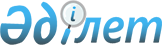 О признании утратившими силу некоторых постановлений акимата Урджарского района области АбайПостановление акимата Урджарского района области Абай от 13 октября 2023 года № 330. Зарегистрировано Департаментом юстиции области Абай 20 октября 2023 года № 131-18
      В соответствии со статьей 27 Закона Республики Казахстан "О правовых актах", акимат Урджарского района области Абай ПОСТАНОВЛЯЕТ:
      1. Признать утратившими силу постановления акимата Урджарского района согласно приложению к настоящему постановлению.
      2. Государственному учреждению "Отдел занятости и социальных программ Урджарского района области Абай" в установленном законодательством Республики Казахстан порядке обеспечить:
      1) государственную регистрацию настоящего постановления в Департаменте юстиции области Абай;
      2) размещение настоящего постановления на интернет-ресурсе акимата Урджарского района области Абай после его официального опубликования.
      3. Контроль за исполнением настоящего постановления возложить на курирующего заместителя акима Урджарского района области Абай.
      4. Настоящее постановление вводится в действие по истечении десяти календарных дней после дня его первого официального опубликования. Перечень некоторых постановлений акимата Урджарского района области Абай
      1) Постановление акимата Урджарского района "О квоте рабочих мест для инвалидов" от 9 декабря 2016 года № 567 (зарегистрировано в Реестре государственной регистрации нормативных правовых актов за № 4833);
      2) Постановление акимата Урджарского района "Об установлении квоты рабочих мест для трудоустройства граждан из числа молодежи, потерявших или оставшихся до наступления совершеннолетия без попечения родителей, являющихся выпускниками организаций образования" от 18 мая 2017 года № 155 (зарегистрирован в Реестре государственной регистрации нормативных правовых актов за № 5089);
      3) Постановление акимата Урджарского района "Об установлении квоты рабочих мест для трудоустройства лиц, состоящих на учете службы пробации, а также лиц, освобожденных из мест лишения свободы" от 27 сентября 2019 года № 307 (зарегистрирован в Реестре государственной регистрации нормативных правовых актов за № 6181);
      4) Постановление акимата Урджарского района "О внесении изменения в постановление акимата Урджарского района от 9 декабря 2016 года № 567 "О квоте рабочих мест для инвалидов" от 16 октября 2019 года № 355 (зарегистрировано в Реестре государственной регистрации нормативных правовых актов за № 6213).
					© 2012. РГП на ПХВ «Институт законодательства и правовой информации Республики Казахстан» Министерства юстиции Республики Казахстан
				
А. Башимбаев
Приложение к постановлению
от 13 октября 2023 года
№ 330